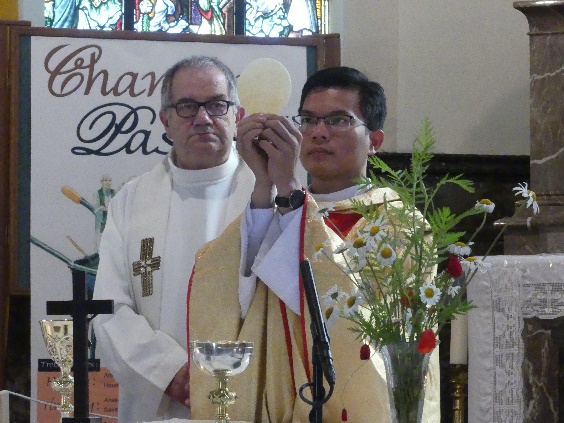 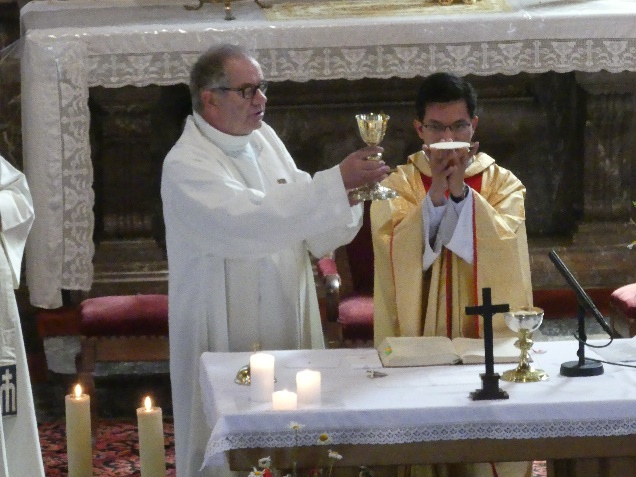                   Il est grand              le mystère de la foi.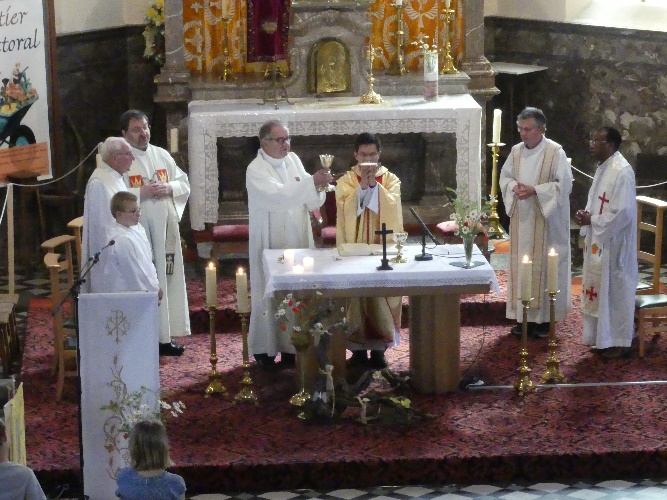 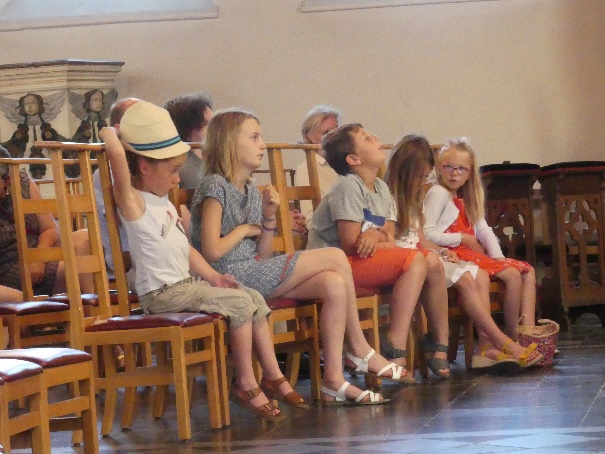 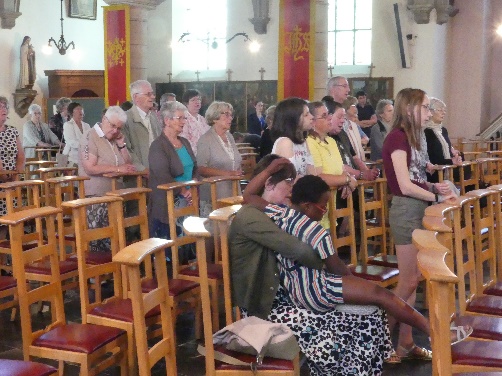 Fête du Corps et du Sang du Christ ! Fête du Saint-Sacrement !Fête-Dieu ! Les dénominations changent mais le mystère subsiste ! « Il est grand le mystère de la foi ! »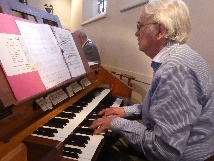 Mystère, parce que trop lumineux 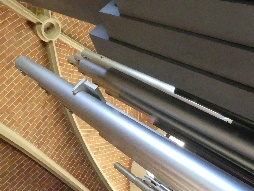 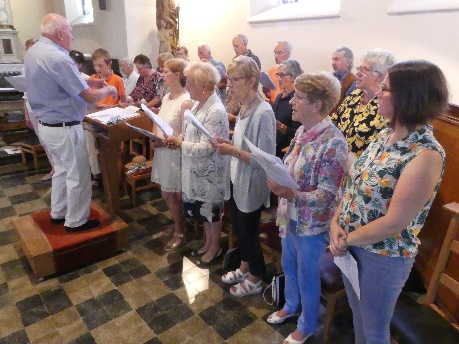 pour nos yeux humains ! Dieu parmi nous, Jésus-Christ présent sous le signe d’un peu de pain, 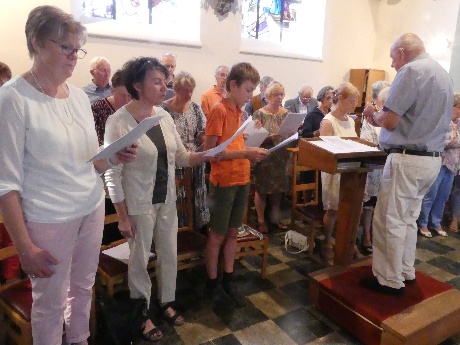 d’un peu de vin ! Saint-Sacrement, 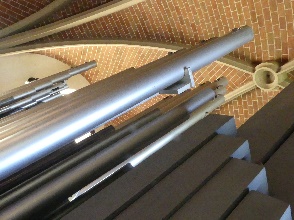 Jésus présent, tout autrement, eucharistie,          Dieu en notre vie !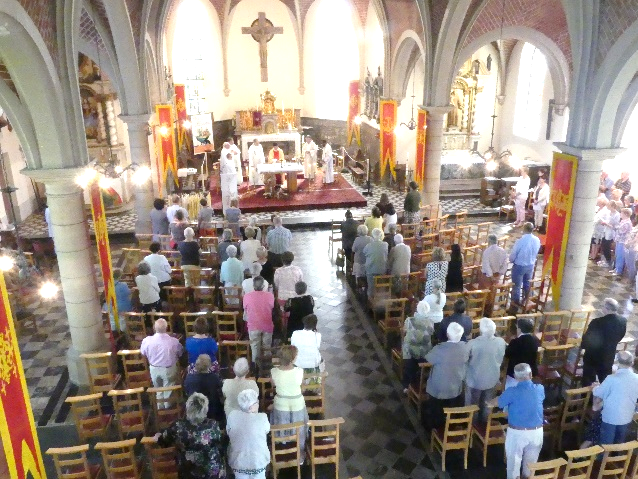 La chorale de l’Unité Pastorale est bien représentée ! Nous sommes vraiment portés 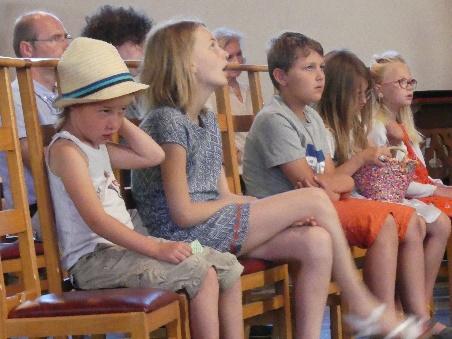 par les chants : « En mémoire du Seigneur qui nous a rompu le pain. En mémoire du Seigneur, nous serons le pain rompu… Pour un monde nouveau, pour un monde d’amour… »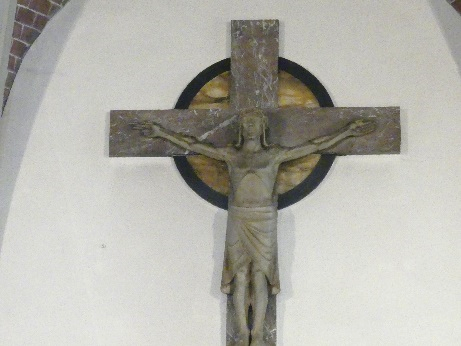     ( chant d’entrée :  Didier Rimaud et Joseph Gélineau« Je suis le pain vivant ! 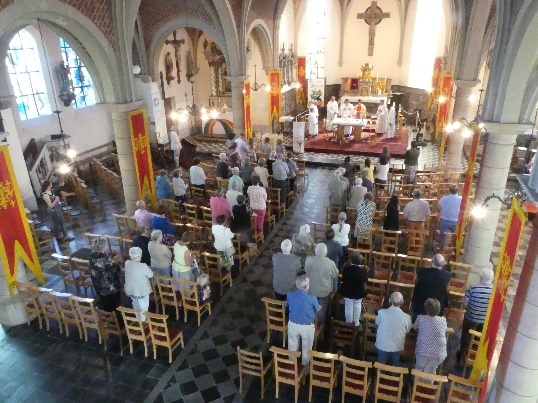 Celui qui vient à moi 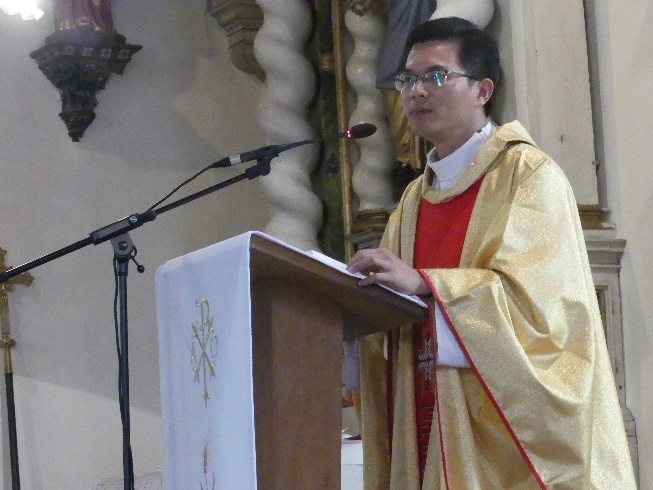 n’aura plus jamais faim… »                                                ( à la place du psaume : Didier Rimaud et Jacques Berthier )La voix d’isabelle, limpide et envoûtante, s’élève plus haut encore !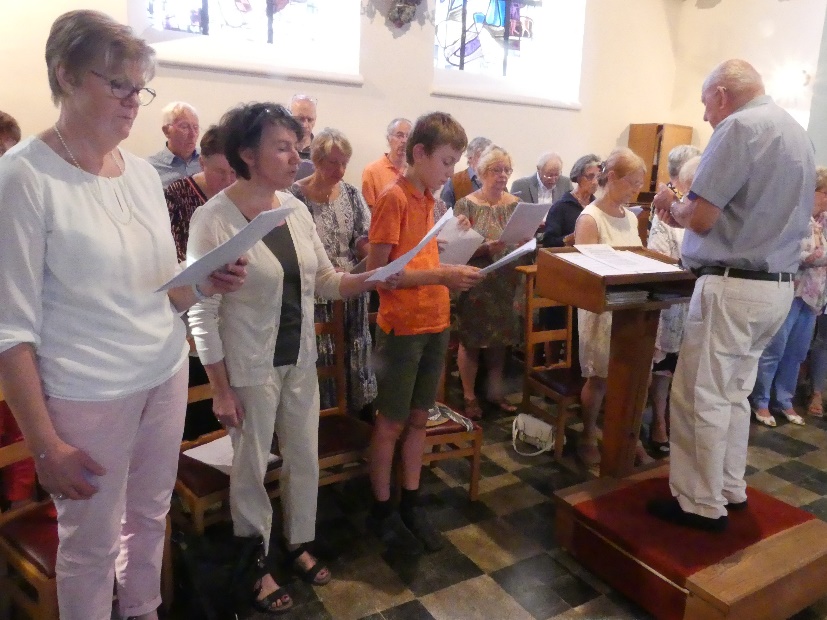 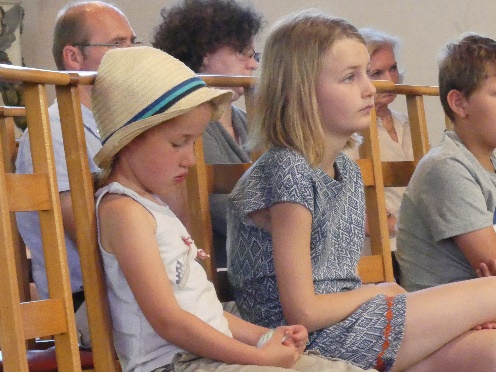 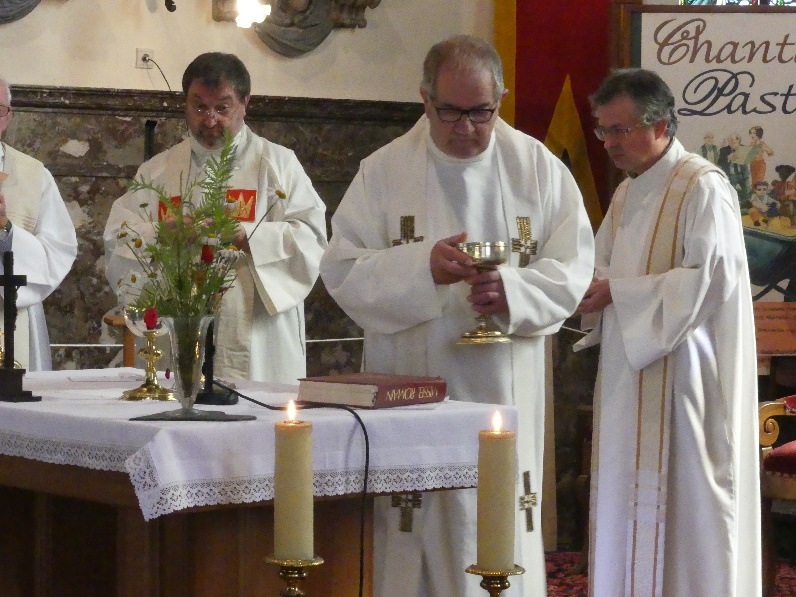 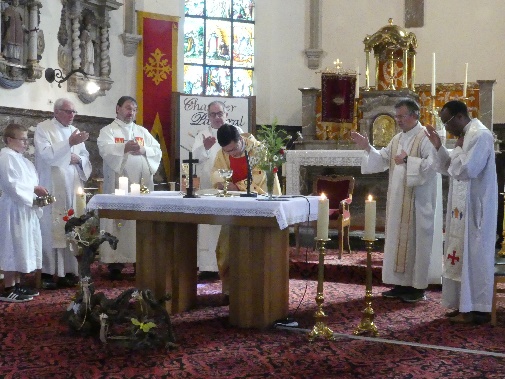 jjjjjf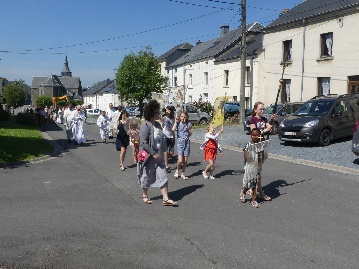 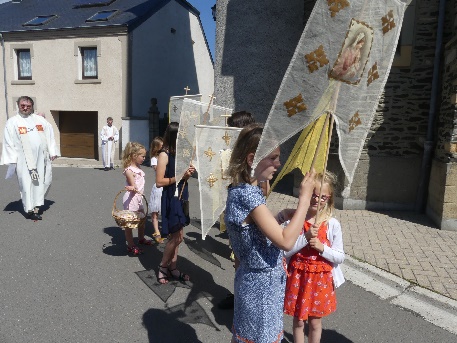 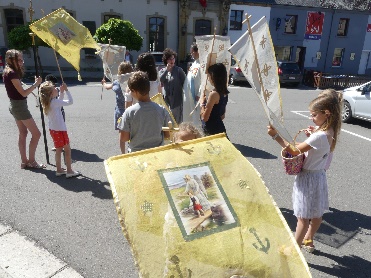 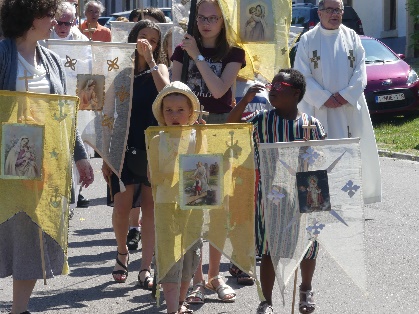 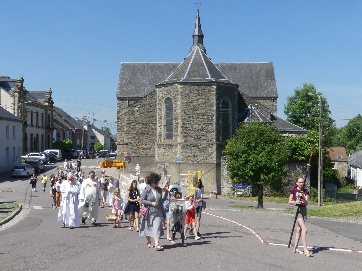 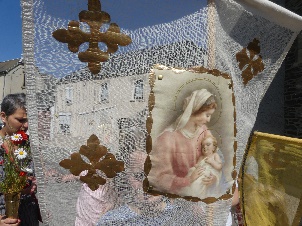 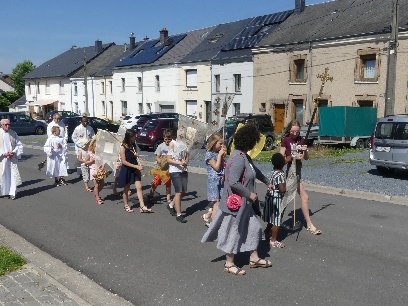 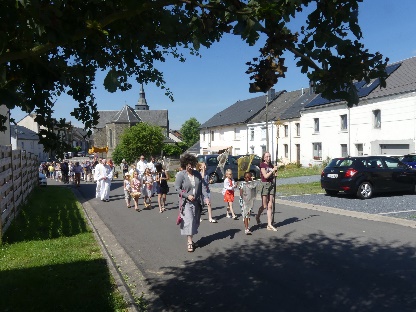 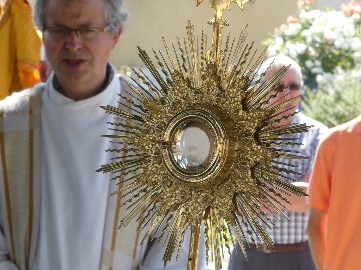 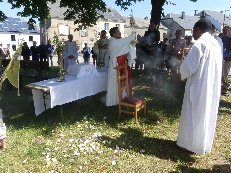 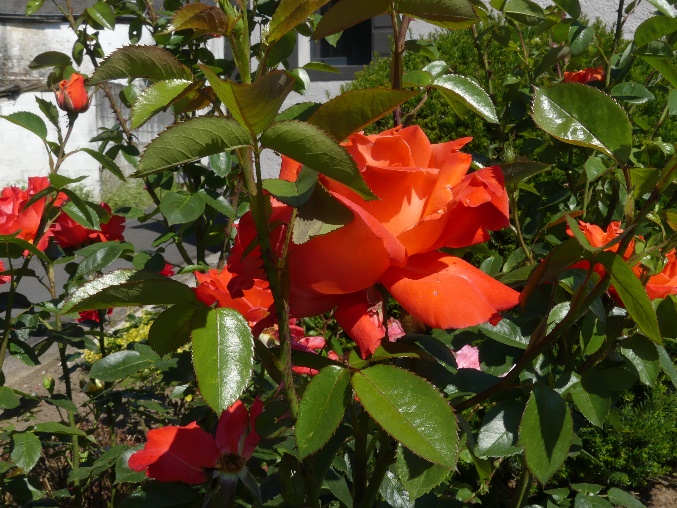 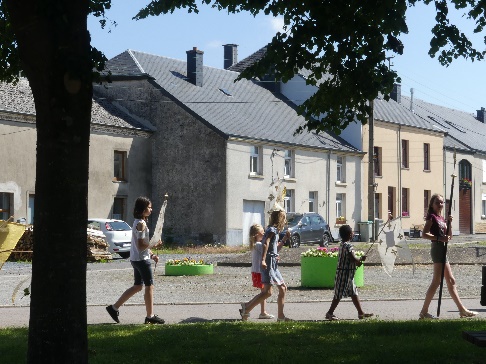 Procession du Saint-Sacrement ! Les automobilistes passenten jetant un regard curieux sur cet étrange cortège !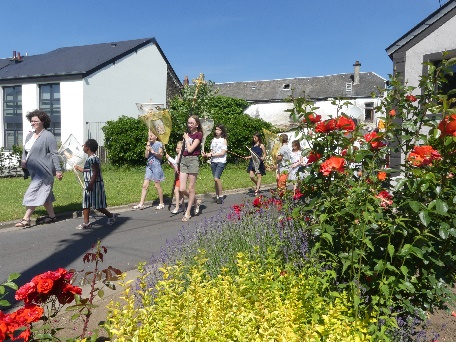 Messe sur le monde, 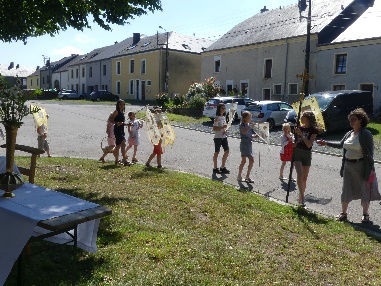 un monde devenu païen !« Il est grand le mystère de la foi ! »« La coupe du salut et le pain de la vie.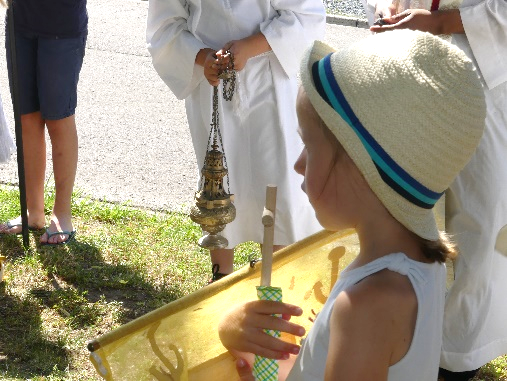 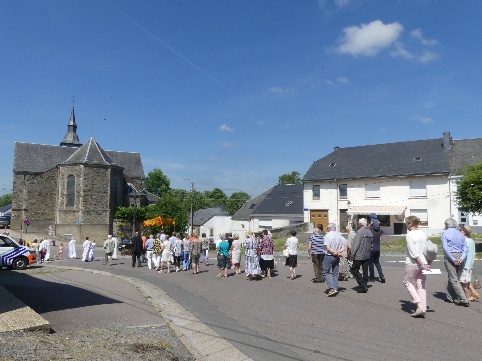 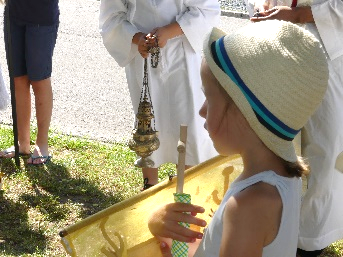 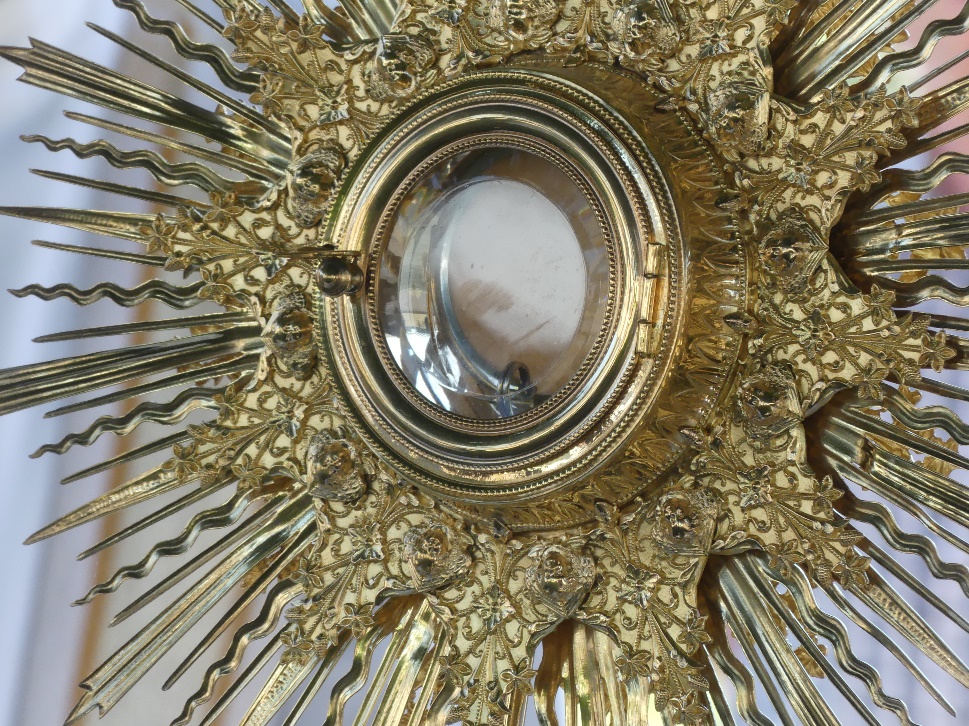  Dieu se donne en nourriture  pour nous, pour la vie éternelle ! » ( chant de communion paroles et musique : Dannaud )Nous pouvons retourner dans notre vie avec une parole en or de l’abbé Antoine :« Partageons ce que nous recevons ! »                                  ( homélie ) 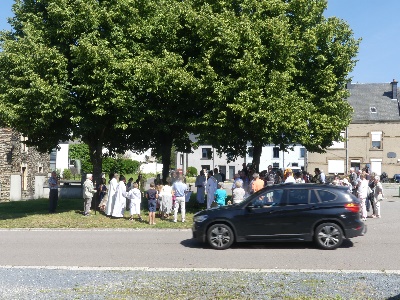 Le peuple de Dieu retourne vers l’église en chantant « Laudate Jerusalem Dominum »Peuple de Dieu en marche, Jérusalem céleste !Coin de paradis, en ce dimanche 23 juin 2019, 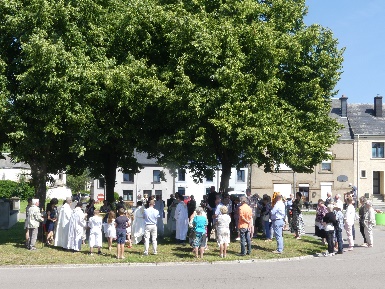 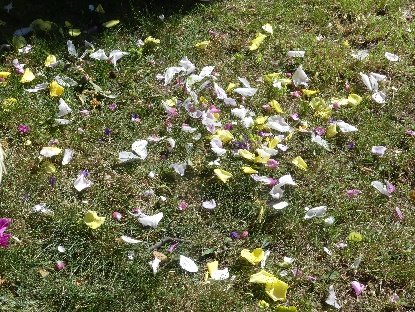 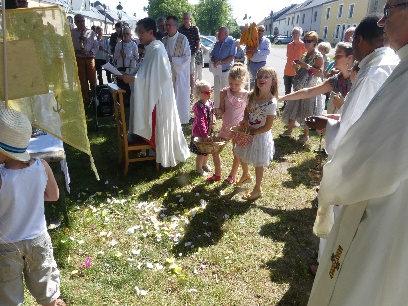 dans les rues de Habay-la-Vieille, en ce jour ensoleillé !Jésus, soleil sur notre monde !En mémoire du Seigneur  qui nous a rompu le pain, 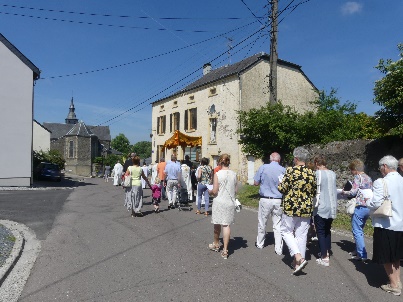 partageons 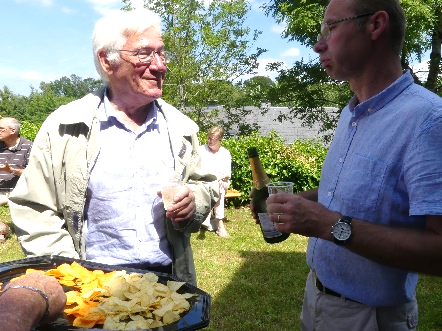 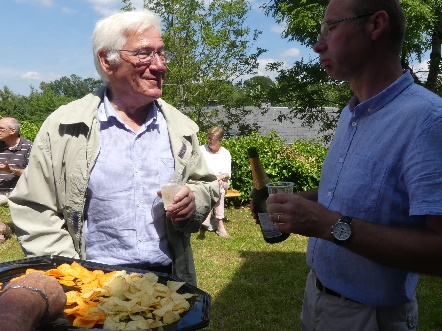   ce que    nous   avons    reçu !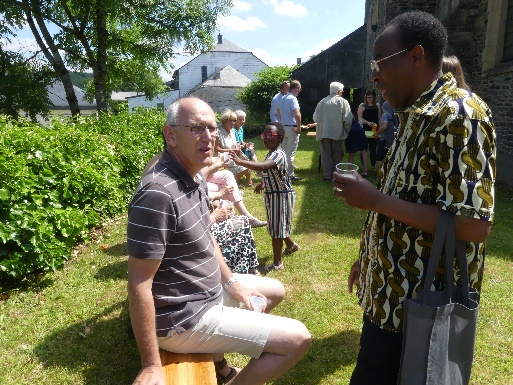 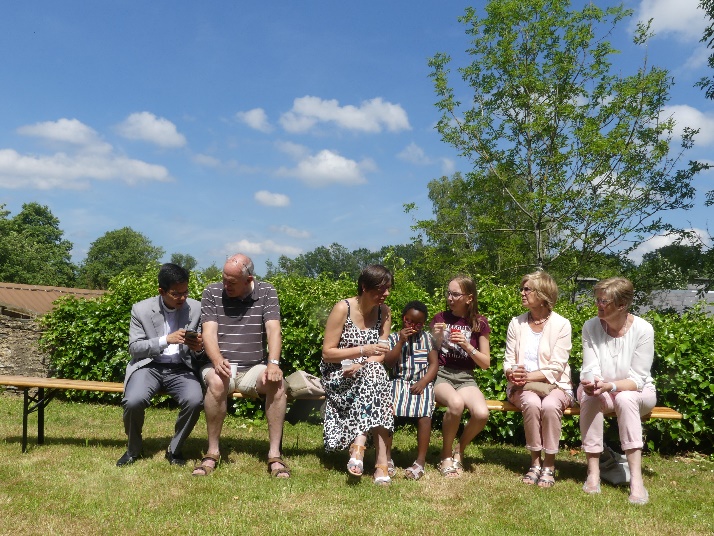 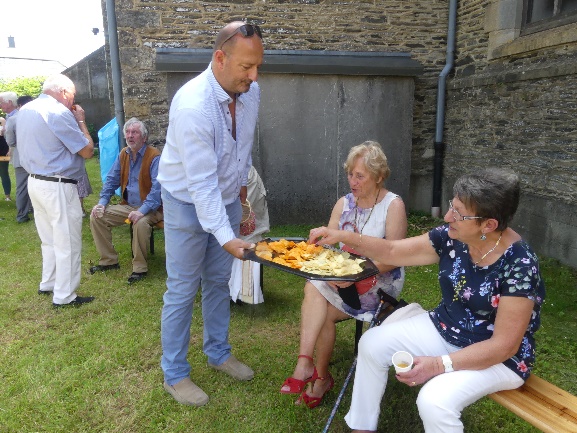 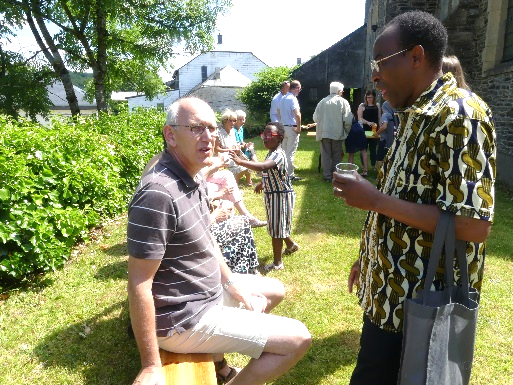       j                    frère Robert